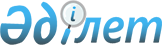 О внесении изменений в решение Бородулихинского районного маслихата от 30 декабря 2022 года № 26-18-VII "О бюджете Степного сельского округа Бородулихинского района на 2023-2025 годы"Решение Бородулихинского районного маслихата области Абай от 2 июня 2023 года № 3-8-VIII
      Бородулихинский районный маслихат РЕШИЛ:
      1. Внести в решение Бородулихинского районного маслихата от 30 декабря 2022 года № 26-18-VII "О бюджете Степного сельского округа Бородулихинского района на 2023-2025 годы" следующие изменения:
      пункт 1 изложить в следующей редакции:
      "1. Утвердить бюджет Степного сельского округа на 2023-2025 годы согласно приложениям 1, 2, 3 соответственно, в том числе на 2023 год в следующих объемах:
      1) доходы – 35351 тысяч тенге, в том числе:
      налоговые поступления – 1803 тысяч тенге;
      неналоговые поступления – 0 тенге;
      поступления от продажи основного капитала – 20 тысяч тенге;
      поступления трансфертов – 33528 тысяч тенге;
      2) затраты– 35512,1 тысяч тенге;
      3) чистое бюджетное кредитование – 0 тенге;
      4) сальдо по операциям с финансовыми активами – 0 тенге;
      5) дефицит (профицит) бюджета – -161,1 тысяч тенге;
      6) финансирование дефицита (использование профицита) бюджета – 161,1 тысяч тенге, в том числе:
      используемые остатки бюджетных средств – 161,1 тысяч тенге.";
      пункт 3 изложить в новой редакции:
      "3. Предусмотреть в бюджете Степного сельского округа на 2023 год целевые текущие трансферты из районного бюджета в сумме 11237 тысяч тенге.";
      приложение 1 к указанному решению изложить в новой редакции согласно приложению к настоящему решению.
      2. Настоящее решение вводится в действие с 1 января 2023 года. Бюджет Степного сельского округа на 2023 год
					© 2012. РГП на ПХВ «Институт законодательства и правовой информации Республики Казахстан» Министерства юстиции Республики Казахстан
				
      Председатель районного маслихата 

С. Урашева
Приложение 1 к решению
Бородулихинского районного
маслихата
от 2 июня 2023 года
№ 3-8-VIII
Категория
Категория
Категория
Категория
Сумма (тысяч тенге)
Класс
Класс
Класс
Сумма (тысяч тенге)
Подкласс
Подкласс
Сумма (тысяч тенге)
Наименование доходов
Сумма (тысяч тенге)
1.ДОХОДЫ
35351
1
Налоговые поступления
1803
01
Подоходный налог
10
2
Индивидуальный подоходный налог
10
04
Налоги на собственность 
1515
1
Налоги на имущество
42
3
Земельный налог
123
4
Налог на транспортные средства
1250
5
Единый земельный налог
100
05
Внутренние налоги на товары, работы и услуги
278
3
Поступления за использование природных и других ресурсов
278
2
Поступления от продажи основного капитала
20
03
Продажа земли и нематериальных активов
20
1
Продажа земли
20
 3
Поступления трансфертов
33528
02
Трансферты из вышестоящих органов государственного управления
33528
3
Трансферты из районного (города областного значения) бюджета 
33528
Функциональная группа
Функциональная группа
Функциональная группа
Функциональная группа
Функциональная группа
Сумма (тысяч тенге)
Функциональная подгруппа
Функциональная подгруппа
Функциональная подгруппа
Функциональная подгруппа
Сумма (тысяч тенге)
Администратор бюджетных программ
Администратор бюджетных программ
Администратор бюджетных программ
Сумма (тысяч тенге)
Программа
Программа
Сумма (тысяч тенге)
Наименование
Сумма (тысяч тенге)
II. ЗАТРАТЫ
35512,1
01
Государственные услуги общего характера
21712
1
Представительные, исполнительные и другие органы, выполняющие общие функции государственного управления
21712
124
Аппарат акима города районного значения, села, поселка, сельского округа
21712
001
Услуги по обеспечению деятельности акима города районного значения, села, поселка, сельского округа
21712
 07
Жилищно-коммунальное хозяйство
11369
3
Благоустройство населенных пунктов
11369
124
Аппарат акима города районного значения, села, поселка, сельского округа
11369
008
Освещение улиц в населенных пунктах
635
009
Обеспечение санитарии населенных пунктов
384
011
Благоустройство и озеленение населенных пунктов
10350
12
Транспорт и коммуникации
2430
1
Автомобильный транспорт
2430
124
Аппарат акима города районного значения, села, поселка, сельского округа
2430
013
Обеспечение функционирования автомобильных дорог в городах районного значения, селах, поселках, сельских округах
2430
15
Трансферты
1,1
1
Трансферты
1,1
124
Аппарат акима города районного значения, села, поселка, сельского округа
1,1
044
Возврат, использованных не по целевому назначению целевых трансфертов, выделенных из районного (города областного значения) бюджета за счет целевого трансферта из Национального фонда Республики Казахстан
1,1
III .Чистое бюджетное кредитование
0
IV. Сальдо по операциям с финансовыми активами
0
V. Дефицит (профицит) бюджета
-161,1
VI. Финансирование дефицита (использование профицита) бюджета
161,1
8
Использование остатков бюджетных средств
161,1
1
Остатки бюджетных средств
161,1
1
Свободные остатки бюджетных средств
161,1